INNOWACYJNE NARZĘDZIA EDUKACYJNE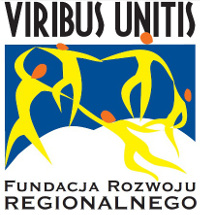 Temat: „BLIK”Materiały dydaktyczne przygotowali:dr Tomasz Zacłonadr Monika MakowieckaĆwiczenie Rozwiąż krótki test - Czy łatwo Cię oszukać?W telewizji widzisz reklamę wyprzedaży sprzętu RTV - telewizory mają być tańsze aż o 8O procent. Jak reagujesz? (wybierz jedną odpowiedź i zaznacz literę odpowiedzi w kółku)Jesteś pod drzwiami sklepu już o 7 rano czekając aż otworzą 😊Jeśli znajdziesz chwilę, pomyślisz czy się wybrać do sklepu. A może rzeczywiście coś ciekawego się znajdzieSądzisz, że to niemożliwe, żeby obniżka była aż tak dużaJak często bierzesz udział w SMS-owych konkursach?Często, przecież ktoś musi wygrywać te wszystkie nagrody 😊Czasem, jeśli nagroda jest naprawdę atrakcyjna, dajesz się namówićNigdy – takie konkursy to nic innego, jak naciąganie ludziDo twoich drzwi puka nieznajomy i prosi o wsparcie fundacji działającej na rzecz chorych dzieci. Co robisz?Dajesz drobne kwoty, przecież musisz wspomóc potrzebującegoWpłacasz pieniądze, choć później zastanawiasz się, czy nie zostałeś wykorzystanyNajpierw sprawdzasz uważnie tożsamość osoby. Jeśli się upewnisz, że to nie oszustwo – wpłacasz pieniądze na szczytny celKolega pożycza od Ciebie sporo pieniędzy i obiecuje, że odda za tydzień. Po dwóch tygodniach...Pytasz, czy nadal ma kłopoty, może możesz mu jeszcze jakoś pomócPrzypominasz mu, że termin minął i powinien już oddać pieniądzeMówisz, że możesz poczekać jeszcze kilka dni ale nie dłużej, ponieważ sam potrzebujesz pieniędzyJeśli dostaniesz wiadomość od swojego przyjaciela, że pilnie potrzebuje pomocy finansowej, bo akurat utknął w obcym kraju i go okradziono co zrobisz?Wyślesz mu swoje oszczędności szybkim przelewem, myśląc, że może uratujesz przyjaciela..Zdziwisz się trochę, że do Ciebie pisze z taką prośbą ale Twoja empatia zwycięży i dokonasz mobilnej transakcjiZadzwonisz pod wskazany numer i będziesz próbował sprawdzić tożsamość przyjaciela. Tyle się też słyszy o wyłudzeniach..Stoisz w kolejce po bułki. Nagle podchodzi do Ciebie kobieta i pyta: "Przepraszam, czy mogłabym pójść pierwsza?". Co odpowiesz?Odpowiadasz grzecznie twierdzącoNie jesteś zachwycony ale jesteś tak zaskoczony, że bez słowa ustępujesz miejscaOdpowiadasz: Nie, proszę stanąć w kolejceWyobraź sobie, że jesteś jednym z pilotów samolotu. Lecicie sobie z dostatecznie niską prędkością, gdy nagle Twój towarzysz zaczyna delikatnie kiwać głową, jednak nie daje Ci żadnego znaku (podczas lotu oznacza to wyciągnięcie podwozia, co jest bardzo niebezpieczne przy słabej prędkości). Słuchasz się gestów swojego mentora?Oczywiście, że tak, przecież dał sygnałTak. Skoro ekspert tak mówi, to znaczy, że wie lepiej i tak jest. Z lekkim niepokojem ale jednak wyciągam podwozieNie. Uczono mnie, że przy niskiej prędkości taki ruch jest niebezpieczny i nie będę ryzykować bezpieczeństwa pasażerów. Nie wyciągam podwoziaIdziesz do sklepu z zamiarem kupna butów. Na wystawie spostrzegasz ładne obuwie i wchodzisz, aby je lepiej zobaczyć i przymierzyć. Buty są idealne, jednak cena wydaje Ci się nieadekwatna do jakości wykonania. Mimo tego, postanawiasz zainwestować, jako że przypadł Ci ich fason. Podchodzisz do kasy, gdzie spotykasz miłego pana, który chce za nie 50 dolarów. Z lekko skrzywioną miną, postanawiasz mu zapłacić. Po chwili przychodzi drugi pracownik i mówi: "Ależ proszę cię, mój drogi przyjacielu! Dla tego specjalnego klienta specjalna okazja. Buty kosztują 30 dolarów złotych!" Co myślisz?To bardzo miłe z ich strony! Na pewno tu wrócę na dalsze zakupy, skoro potraktowali mnie z taką uprzejmością!Jesteś trochę zdziwiony, że mają straszny bałagan w cenach. Ostatecznie decydujesz się jednak na zakup po „cudownej niższej cenie”Ta cena wydaje się adekwatna do jakości. Miło, że ją przecenili, jednak nie jest to nic specjalnego. Nie kupujesz butówWracasz właśnie swoim autem do domu. Złapałeś gumę i nie możesz jechać dalej. Podchodzi do Ciebie kobieta i proponuje pomoc. Mówisz jej, że pozostał Ci jeszcze dość spory kawał drogi i nie chcesz jej sprawiać problemu. Nieznajoma nalega, aby przyjąć jej propozycję i w końcu ulegasz, po czym korzystasz z pomocy. Po półgodzinnej przejażdżce, gdy w końcu byliście na miejscu, dziękujesz jej uprzejmie i pytasz, co mógłbyś dać w zamian. Kobieta niczego nie chce. Po dwóch miesiącach spotykasz tę samą panią, która prosi Cię, abyś wyświadczył jej przysługę i pożyczył dość dużą kwotę pieniędzy. Co robisz?Daję jej pieniądze. W końcu pomogła mi i muszę się jakoś odwdzięczyćPożyczasz pieniądze, choć odczuwasz lęk przed brakiem zwrotuNie daję jej pieniędzy. Mimo, że mi pomogła, to prosi o zbyt wiele. Węszysz podstępIdąc do szkoły, spotykasz bardzo dobrą znajomą, z którą nie miałeś kontaktu od kilku lat. Po dłuższym czasie rozmowy, koleżanka prosi Cię o pożyczkę, bo potrzebuje natychmiast pieniędzy. Przysięga, że odda i powołuje się na starą znajomość. Co robisz?Mimo, że nie widzieliśmy się przez długi czas, postanawiam pożyczyć jej pieniądzeCzujesz się pod lekką presją ale pożyczasz połowę kwotyPrzez tak długi okres wiele się zmieniło. Mimo, że bardzo ją lubię, to nie pożyczę jej pieniędzyWynik:6 lub więcej odpowiedzi a – jesteś niestety podatny na oszustwo, 6 lub więcej odpowiedzi b – czujesz niepokój, kiedy ulegasz prośbom ale ostatecznie możesz zostać oszukany, 6 lub więcej odpowiedzi c – BRAWO ! Nie jest łatwo Cię oszukać 😊